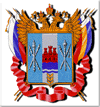 ТЕРРИТОРИАЛЬНАЯ ИЗБИРАТЕЛЬНАЯ  КОМИССИЯ   САЛЬСКОГО РАЙОНА РОСТОВСКОЙ  ОБЛАСТИПОСТАНОВЛЕНИЕ28 ноября 2014 г.								№ 113-1г. СальскО результатах обучения и тестирования членов участковых избирательных комиссий и резерва составов участковых комиссий в 2014 году Заслушав и обсудив информационное сообщение председателя комиссии О.И.Коломийцеву о результатах обучения и тестирования членов участковых избирательных комиссий с правом решающего голоса и резерва составов участковых комиссий в 2014 году,Территориальная избирательная комиссия Сальского района Ростовской области ПОСТАНОВИЛА:1. Принять информационное сообщение о результатах обучения и тестирования членов участковых избирательных комиссий с правом решающего голоса и резерва составов участковых комиссий в 2014 году к сведению (приложение 1).2. Обеспечить своевременный ввод данных по обучению и тестированию   членов участковых избирательных комиссий в БД ГАС «Выборы».3. Контроль за выполнением настоящего постановления возложить на секретаря  комиссии Чернявскую Н.С.Председатель комиссии					О.И.КоломийцеваСекретарь комиссии					Н.С.Чернявская